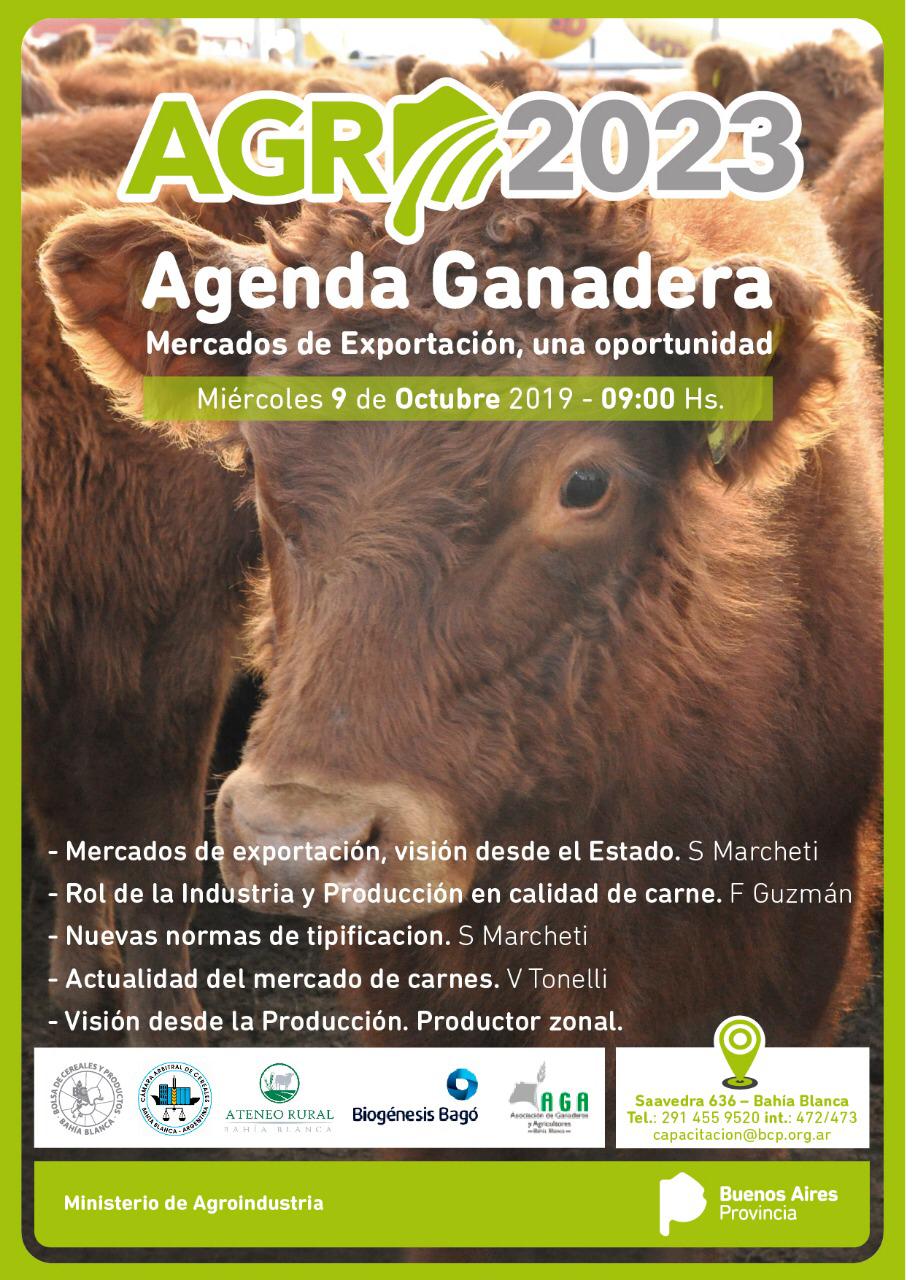 AGRO 2023Agenda GanaderaEl Ministerio de Agroindustria de la Provincia de Buenos Aires invita a participar de un nuevo encuentro del ciclo "Agenda Ganadera 2023" que se realizará en la Bolsa de Cereales y Productos –Bahía Blanca-  el próximo miércoles 9, a partir de las 9 horas.La jornada tiene como objetivo informar al productor las perspectivas de un mercado que se está abriendo, acercar al productor a la industria y mostrar las opciones para ampliar el negocio. Uno de los principales ejes se centrará también en "la exportación como oportunidad".La reunión con productores ganaderos, que se inició en 9 de Julio y continuó en General Madariaga  y Balcarce, esta vez se hará en Bahía Blanca. Todos los encuentros son de carácter gratuito.En esta oportunidad el programa será el siguiente:09:00 a 09:30: Mercados de Exportación, visión desde el Estado. Dr. Silvio Marcheti, Ministerio de Agricultura Nación09:30 a 10:00: Rol de la Industria y la Producción en la calidad de carne.  Dr. Federico Guzman. INTA10:00 a 10:30: Preguntas e intervalo.10:30 a 11:00: Nuevas normas de Tipificación. Dr. Silvio Marcheti, Ministerio de Agricultura Nación11:00 a 11:30: Visión de la Producción. Por productor zonal.11:30 a 12:00: Actualidad del Mercado de carnes. Por Victor Tonelli, consultor privado.